Retraite des Toussaint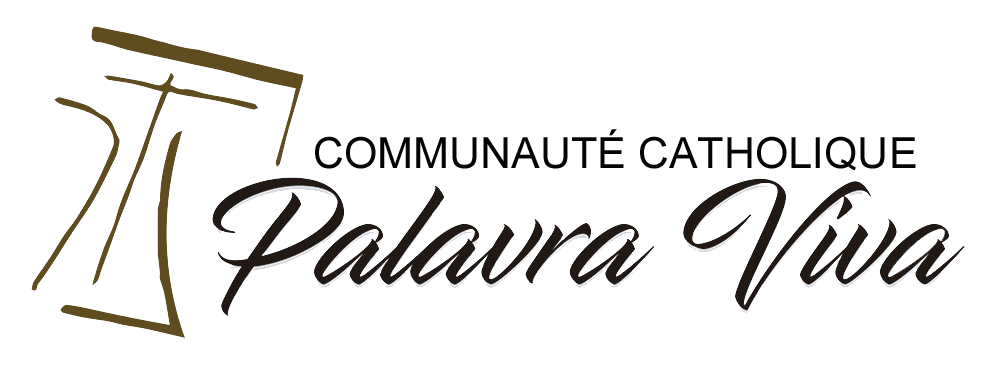 Coordinateurs - Nelson et FransicoPlanning:Jeudi :15h00 Accueil et logement des jeunes17h00 Messe d'accueil19h00 Temps libre et douche20h00 Préparer le repas21h20 Repas22h00 Convivialité et organisation23h00 Complies et coucherVendredi:8h00 Café8h30 Organiser le café et ranger la table pour le déjeuner9h00 Louange et prière9h45 Préparer pour sortir10h00 Promenade - Fontaine de Vaucluse  Sujet : Wanderson - Dieu nous parle toujours, comment puis-je écouter?Diacre Ronaldo - Méditation et signification de la messe13h00 Pique-nique15h00 Chapelet de la Divine Miséricorde et Rentrer à Saint Gens18h00 Douche et Repos19h00 Chapelet19h30 Messe20h30 préparer le repas21h00 Repas22h00 ConvivialitéSamedi8h00 Café8h30 Organiser le café et ranger la table pour le déjeuner9h00 Enseignement     Sujet : Weliton - Prière vocale et dévotion au Saint Sacrement9h30 Prière communautaire10h00 Pause10h15 Enseignement     Sujet : Père Matias – Lectio Divina10h45 Méditation11h15 Temps libre12h30 Repas14h00 Activité dans l'espace du sanctuaire15h00 Miséricorde16h00 Douche/gouter18h00 Office à Notre Dame et Préparer pour la Soirée Jeunes19h30 Messe et Soirée jeunes –   Sujet: Père Matias - Comment mettre en pratique et transmettre la vie spirituelle dans nos joursDimanche8h00 Café8h30 Organiser le café et ranger la table pour le déjeuner9h00 Enseignement        Sujet : Francisco - Lecture spirituelle9h30 Priére communautaire10h00 Pause10h15 Promenade jusqu'à la source et Enseignement avec le chapelet   Sujet : Junior – Le sens profond du rosaire.12h00 Repas13h30 Organiser cuisine14h00 Briefing / Temps libre pour l’organisation personelle15h00 adoration (Libre)16h00 Vêpres17h00 Messe de clôture18h00 Apéritif